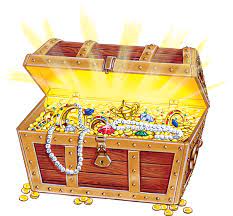 Pour commencer : Chasse au trésor ! (la galerie en ligne)Trouve ces scènes dans la galerie. Comment s’appellent les peintres ?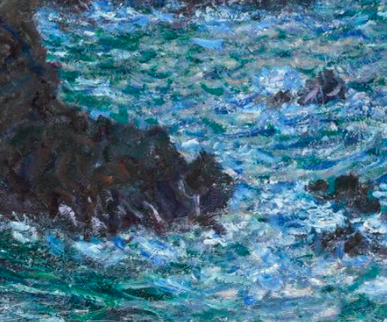 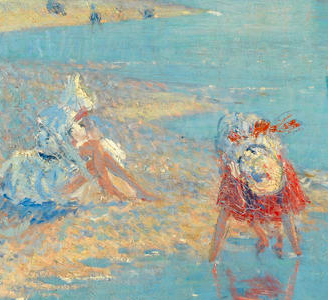 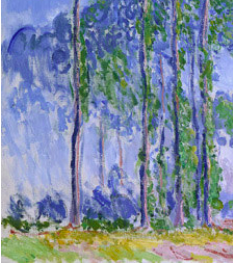 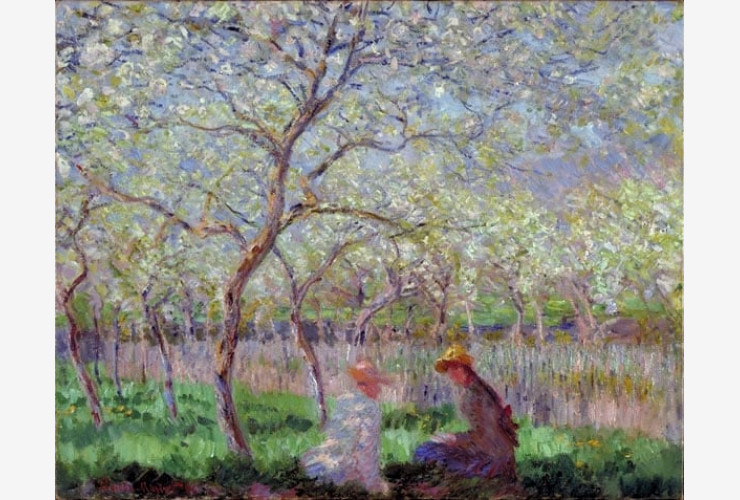 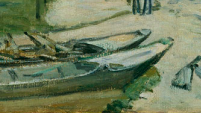 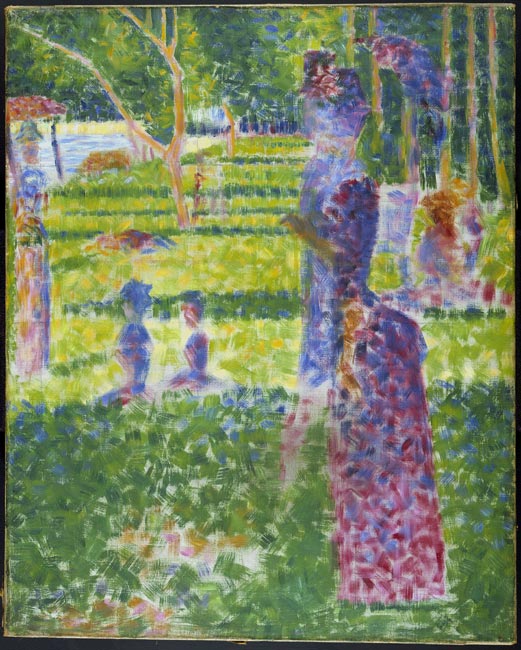 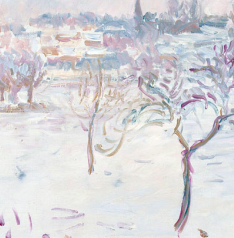 Quelle est la différence?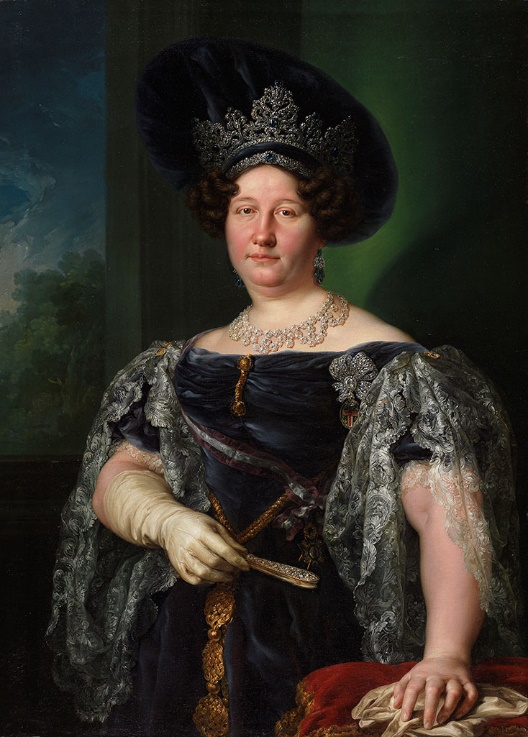 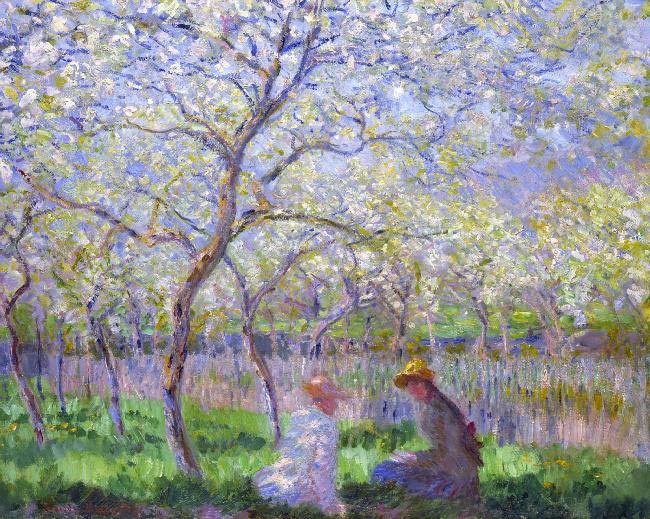 Comment tu te sens ?Je me sens calmeJe me sens tristeJe me sens contenteIl fait froidC’est le printempsCher journal,…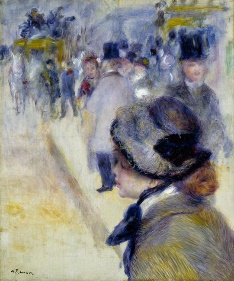 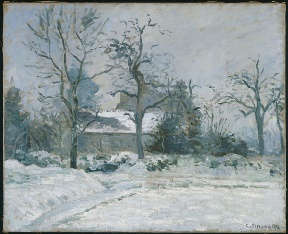 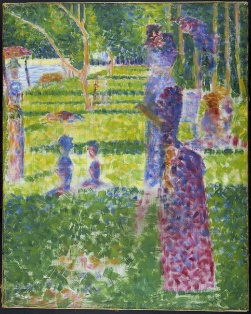 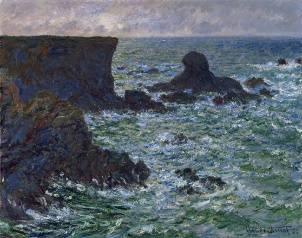 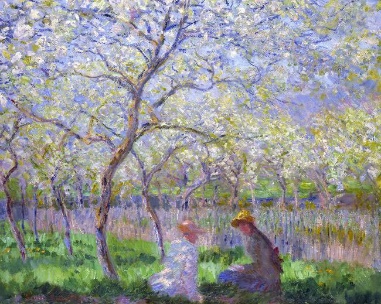 Maintenant à vous!Write 15 words, mention :At least one colourSomething you can see in the painting (Je vois…)Say how it makes you feel (Je me sens….)Dans un portrait je vois… Un arbre     XUn visage    /Des couleurs     /De la texture     /Le soleil        XLes mains     /Les saisons    XLes yeux      /Les vêtements    /Dans une peinture impressionniste je vois…Un arbre         /Un visage     XDes couleurs        /De la texture      /Le soleil     /Les mains        XLes saisons      /Les yeux    XLes vêtements     /